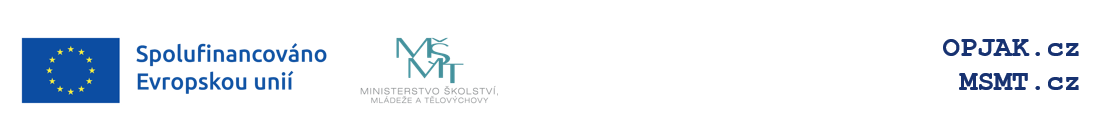 Mateřská škola Radost, Rožnov p. R., příspěvková organizace se zapojila do výzvy MŠMT, řídícího orgánu OP JAK (Výzva č. 02_22_002 Šablony pro MŠ a ZŠ I), a po procesu hodnocení a schválení získala částku 828 391,00 Kč.
Projekt má název Šablony 2022 v MŠ Radost a registrační číslo CZ.02.02.XX/…194.Realizace začala 1. 9. 2022 a projekt potrvá do 31. 8. 2024.Cílem tohoto projektu je prosazovat zejména rovný přístup ke kvalitnímu a inkluzivnímu vzdělávání.Finanční podpora, kterou škola získala, bude směřovat na personální podporu – školního asistenta MŠ a na spolupráci pracovníků ve vzdělávání.